Formulário para Cadastro de Processo no SEI para início de Estágio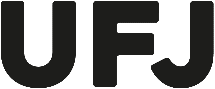 Universidade Federal de JataíInstituto de Ciências AgráriasCurso de Engenharia Florestal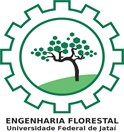 Dados Gerais DiscenteNome do estudante: E-mail institucional: Telefone para contato:Período do curso:Número de matrícula: Dados da Concedente de EstágioDados da Concedente de EstágioEmpresa Concedente: Empresa Concedente: CNPJ: CNPJ: Endereço da Empresa Concedente: Endereço da Empresa Concedente: CEP: CEP: Cidade:  Estado:Supervisor de Estágio: Supervisor de Estágio: Telefone do supervisor: Telefone do supervisor: E-mail do supervisor: E-mail do supervisor: Área de formação do supervisor: Área de formação do supervisor: Graduação/bacharelado em:Graduação/bacharelado em:Dados do EstágioProfessor Orientador: Carga horária diária de estágio:Duração do estágio (em dias ou meses):Carga horária semanal de estágio: Data de início do estágio: Data de término do estágio: Nº convênio concedente e ano*:(*Consultar no site do setor de convênios da UFJ)Há pagamento de bolsa? (  ) Sim. Valor:                   (  ) NãoPlano de Atividades a serem desenvolvidas no estágio